HHS FFA Meeting Agenda 8/26/19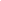 Opening Ceremonies Officer IntroductionsAg Teacher IntroductionsAnimal InfoParents break off to booster club meeting New Business8/26  Dell Children's Toy Drive Collection 8/27  Pig Pen Set Up & Mandatory Barn       Clean Up after schoolIf you have an animal at the barn or plan on raising a pig you MUST attend this. Demonstration on new gate8/30 - Pork Butt Fundraiser        - FFA Lunch @ Ag Building        - Dell Children's Toy Drive           Collection Ends Officer Applications are due9/02  Student Holiday (Labor Day)9/09  - PAYB Meeting         *HHS BBQ Plate Fundraiser TicketSale Starts - Pick up tickets to sale 		from Ag teachers           Capital District Fall Meeting @ Glenn            High School9/10   Swine Tag Orders Due9/14   Lamb & Goat: East Central FFA      Prospect Show Clipping the 11th after school9/16   Monthly HHS FFA Student and  Booster Club Meeting9/17  Ag Advocacy Meeting @ Pflugerville Admin Building 6:30-7:30pm9/21 PAYB BlowoutChips and dip donations LDE & CDE TalkGame Closing Ceremonies 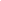 